Muslim Gunpowder Empires InfographicAn infographic is a creative and informative way to present information.  You will be showing me what you know about Islamic Gunpowder empires through an infographic.Step 1:  Create account at easel.lyChoose create an accountUse your Google account to create an accountStep 2: Create your infographicCreate an infographic to compare and contrast the three Muslim Gunpowder EmpiresBe sure to include at minimum four categories to compare from the following list:LocationSocial practices / structuresPolitical practices Cultural practicesDownfallMilitary strategiesHint:  Use the search function to search for templatesUse a combination of images and textStep 3: Submit your final projectWhen you are finished, select Present My WorkYour infographic will pop up; right click and choose Save ImageOpen a Google Doc and Paste ImageTitle Muslim Gunpowder Infographic and submit through Google Classroom
Project is due on Monday, February 13 at 11:59 pm.Example of Infographic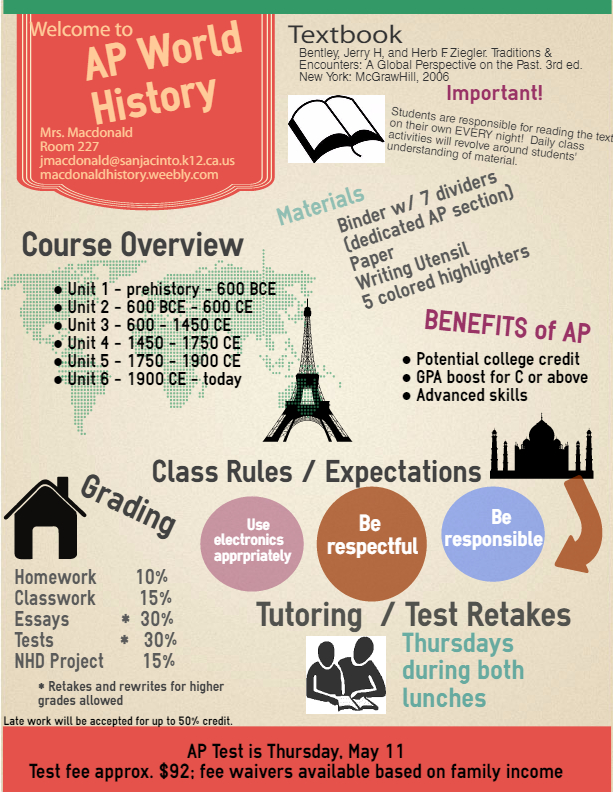 